Муниципальное казенное общеобразовательное учреждениеУсть-Нейская средняя общеобразовательная школаМакарьевского муниципального района Костромской области Воспитательное мероприятие по ПДДПРОЕКТНАЯ РАБОТАКАК ВИД ДЕЯТЕЛЬНОСТИ ЮИДВыполнила работу Руководитель отряда ЮИД:Бердо Христина ГеоргиевнаУсть-Нея Актуальность На территории Костромской области отмечается рост детского дорожно-транспортного травматизма: количество ДТП с участием детей в возрасте до 16 лет возросло на 6,2 % (с 81 до 86), число раненых в них несовершеннолетних увеличилось на 6,5 % (с 92 до 98), погибших нет (2020 – 1). В 39,5% (34 ДТП) случаев дети участвовали в дорожном движении в качестве пассажиров транспортных средств, 45 (2020г-42;+7,1%) несовершеннолетних получили травмы, в том числе 34 ребенка не достигшие возраста 12 лет. С нарушением требований ПДД перевозилось 3 ребенка-пассажира в легковых автомобилях (с.Пыщуг, Костромской район-2).На 2,9 % (с 34 до 35) увеличилось количество ДТП с участием детей-пешеходов, в них 35 (2020г-36;-2,8%) несовершеннолетних получили травмы.  В темное время суток произошло 9 (-10%) наездов на пешеходов, в пяти случаях (2020г-6) на детях отсутствовали световозвращатели. Все ДТП с детьми-пешеходами произошли внутри населенных пунктов, 63% (22 ДТП) от общего количества наездов на детей зарегистрировано на пешеходных переходах, в том числе на регулируемых – 8, на нерегулируемых – 14. По неосторожности самих детей зарегистрировано 6 (2020г-12;-50%) ДТП. Несовершеннолетними допущены такие нарушения, как: переход в неустановленном месте – 2, неожиданный выход из-за сооружения - 2, игра на проезжей части – 1, иное нарушение-1.Согласно проведенному анализу аварийности, в зимний каникулярный период регистрируется значительное количество дорожных происшествий с участием несовершеннолетних. Это связано с влиянием сезонных факторов (сокращение светового дня, неблагоприятные погодные условия), а также недостаточным контролем со стороны взрослых.Цель: снижение риска дорожно-транспортных происшествий с участием детей, формирование у них осознанной позиции к соблюдению правил дорожного движения.Задачи: Познакомить детей с алгоритмами безопасного поведения при участии в дорожном движении в качестве пешехода, пассажира, водителя велосипеда.Закрепить знания детей об опасностях, встречающихся на улице.Мотивировать детей на соблюдение правил дорожного движения: на пешеходных переходах9нерегулируемых и регулируемых)и вне их.; при передвижении в транспортном средстве в качестве пассажира; при управлении велосипеда и СИМ.Создать условия детям для опробации себя в качестве тех, кто агитирует соблюдение  правил дорожного движения. Благодаря проделанной работе, способствовать росту ответственности за безопасное поведение на дорогах.Обучить детей формам подготовки, основам публичного выступления, работа и взаимодействие в группах, защите проекта и презентации.Целевая аудитория: учащиеся 8-10 классов 14-17 лет. Количество детей- 7 человек.Длительность: 40 минутОборудование: ноутбук, проектор, экран, соединительный провод, 2 ватмана, 2 набора фломастеров.Работа состоит и 2 частей:Вводная - мотивирующаяВторая - практическая.Данная разработка подходит педагогам дополнительного образования при подготовке мероприятия по ПДД, а так же для подготовки детей для защиты проектных работ по основным предметам.Ход мероприятия:Вводная часть Блок 1- Дорога полна неожиданностей. Это место встречи всех участников дорожного движения.Если человек знает и соблюдает правила дорожного движения – можно избежать множество опасностей и рисков. Но важно не только не допускать ошибок на дороге, но уметь их заранее предвидеть. Правила дорожного движения- это наш ориентир в мире дорог и транспорта.Мы с вами не зря рассматриваем в совокупности: пассажира, водителей, пешеходов. Ведь гарантия безопасности- это соблюдение правил всеми участниками дорожного движения.В силу вашего возраста, конечно,  вы чаще являетесь пешеходами и пассажирами. Для каждого участника дорожного движения существуют «Золотые правила». «Золотое правило» велосипедиста- использование велоэкипировки, сигналов.«Золотое правило» пассажира- не забывать про ремни безопасности, правила поведения в общественном транспорте.«Золотое правило» пешехода-передвижение по тротуару или обочине, соблюдение верных алгоритмов перехода регулируемых и нерегулируемых переходов.Блок 2- Кого обычно мы, пешеходы, виним в авариях? Конечно водителей. Но при этом, зачастую именно пешеходы становятся причиной ДТП. Посмотрите, пожалуйста, видео. - Что обеспечивает безопасность пешеходов? Для обеспечения безопасности пешеходов разработана специальная инфраструктура.Инфраструктура- это строения, элементы дорожной сети, которые разграничивают потоки транспорта и пешеходов и помогают их безопасному взаимодействию на проезжей части дороги.Например: пешеходный переход. Что еще помимо него? ( Предполагаемые ответы: тротуар, светофоры, дорожные знаки, подземные и наземные пешеходные переходы, разделительные барьеры и т.д.)Структурируем ваши ответы: для того, чтобы снизить риск наезда транспортных средств на пешеходов и повысить их безопасность на проезжей части дороги, были разработаны  и введены элементы дорожной инфраструктуры:-ограждения между проезжей частью и тротуаром-искусственные дорожные неровности, которые необходимы для снижения скорости автомобилей перед пешеходным переходом.-горизонтальная дорожная разметка-дорожная разметка пешеходного переходаМы живем в век технологий. В дорожной инфраструктуре применяются новые средства. Мы с вами еще не сталкивались с ними. Например, использование автономных светодиодных светофоров на солнечных батареях.  Другое новшество- 3Д переходы. Например, в Индии, Киргизии. В России тоже проводили опробацию таких переходов. Как же они действуют: при подъезде к такому переходу водителю кажется, что он приподнят над уровнем земли на 15 см, и он притормаживает, чтобы не повредить автомобиль. Но к ним необходимо еще привыкнуть, чтобы не совершать экстренного торможения. 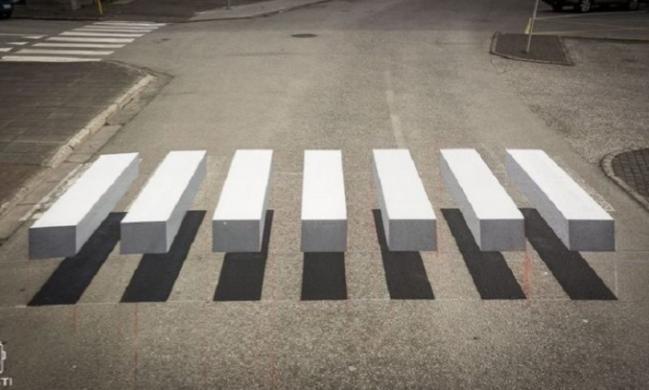 - Но достаточно ли этого? Исчезнут ли происшествия с пешеходами?Быть пешеходом очень ответственно. В правилах для водителей транспортных средств указано, что на нерегулируемом пешеходном переходе если пешеход вступил на проезжую часть, то водитель обязан уступить пешеходу. Именно поэтому пешеходы приобрели твердую уверенность, что на нерегулируемом пешеходном переходе водители транспортных средств обязаны уступить ему дорогу, иначе им грозит штраф. Пешеход становится еще более небрежным в отношении своей безопасности. Перед переходом дороги пешеход просто обязан убедится, что ему ничего не угрожает. И этот пункт прописан в правилах. Существует алгоритм перехода дороги. Повторите мне его пожалуйста. (повторение детьми алгоритма)Но мы, пешеходы, не только часто забываем о правилах безопасного поведения на дорогах, а сознательно нарушаем их, почему?Пешеход не осознает себя полноценным участником дорожного движения. Зачастую для пешехода дорожное движение- это поток транспорта, а пешеходы лишь вкрапления в этот поток. Пешеход не сдает экзамены по передвижению на проезжей части, не получает удостоверения, не проходят никакого обучения в специальных школах, как водители. Но при этом именно поведение пешехода непредсказуемо, невозможно угадать, какой маневр он собирается совершить именно в данный момент. Человек всегда отрицает негативный исход. Если он очень торопится, то это становится самым важным на данный момент. И в такие моменты не всегда здраво оценивается ситуация на дороге. Пешеход считает правильным нарушить и перейти дорогу в не положенном месте, дабы не опоздать , например, на работу. Для того, чтобы полноценно воспринимать себя участником дорожного движения, это понятие в себе необходимо постепенно воспитывать. Полезные привычки формируются у человека не моментально, а в течении определенного времени. Практическая часть Блок 1Влияние визуальной информации на человека.Как вы считаете, можно ли сделать так, чтобы люди понимали бдительность своего поведения на дорогах? Что для этого можно использовать? Что обычно нам демонстрируют плакаты и баннеры на дорогах? (дети приводят примеры, например, возможные исходы для водителей и пешеходов при несоблюдении правил дорожного движения.)Эффективно ли наглядность? Не зря говорят, что чем сто раз услышать, лучше один раз увидеть. Человеческий мозг гораздо ярче и лучше запоминает и воспринимает зрительную информацию. Через зрительный канал мы получаем 82% информации. Например, можно говорить о помощи животным, но иногда лучше просто показать фото. Что больше подействует на вас, слова « Давайте помогать животным» или же данное фото?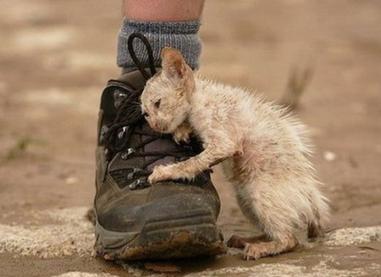 Если вы хотите завоевать внимание людей, то их необходимо впечатлить. Передать им правильную эмоцию. При выполнении правил - положительные эмоции, спокойствие, ощущение защищенности. Или же страх, опасение за свою жизнь при нарушениях и риске для их жизни. Предлагаю вам побыть в роли тех, кто старается изменить негативные установки, привычки и даже образ жизни людей, чтобы дать им установку не совершать нарушений в дорожном движении. Большинство из вас является участниками отряда ЮИД и уже не первый год работает над этим. Создаете плакаты, стенды, ведете группу в социальных сетях. Проводите мероприятия для младших ребят. Благодаря вам у многих уже формируется полезные привычки по отношению к дорожному движению.Блок 2На предыдущей нашей с вами встрече мы уже подбирали с вами темы и варианты вашего представления. Вы были разделены на две команды, и каждая из команд представит сегодня свой проект. Напомним темы ваших проектов. 1 команда- «Обращение к родителям» видеоролик социальной рекламы. 2 команда - «ПДД в стихах и картинках» социальная реклама (плакат, буклет). Блок 3, Блок 4.Темы проектов были выбраны вами. Вся сопутствующая информация по созданию проектов, исходя из выбранного жанра, мы с вами обсудили заранее. Блок 5Подготовка визуального материала защиты проектов. Инструкция детям.На ватмане необходимо указать ответы на следующие пункты:1.Название-слоган2.Цель – написать, почему мы показываем этот видеоролик или плакат3.Информационная часть 4.Персонажи5.Видеоряд6.Продолжительность или объем.Ватман- это ваша визитная карточка проекта.  Детям дается время на подготовку. Блок 7Рекомендации для публичного выступления, защиты проекта перед аудиторией.- Сейчас вы готовите выступление. Что поможет его улучшить? Во-первых, залог успешного выступления – четкое понимание того, что вы хотите сказать. Если вы сами это недопонимаете, то и передать аудитории не получится. Во-вторых, идеи, идеи, которые вы собираетесь изложить, следует записать. Так вы сможете четко выразить свою мысль, структурировать свой ответ и наверняка ничего не упустить. Запись можно сделать схематично, указав, например, ключевые слова. Обязательно нужно помнить о том, что чем вы дольше говорите, тем быстрее теряет интерес к вам слушатель. Оптимальное время для выступления не более 10 минут. Мы попробуем уложиться в 3 минуты. Не забывайте, что существует вербальное и невербальное общение. Первое- это общение при помощи слов, второе- это мимика, жесты, движение тела. Более действенно невербальное общение. Даже если человек на 100% знает материал своей работы и просто ее произносит, должного эффекта достигнуто не будет. Аудиторию привлекает ваша открытость к ней. Жесты и мимика привлекают внимание и располагают к вам. Если говорить неуверенно, и скомкано, вы так же не сможете убедить другого человека в важности вашего сообщения, даже если ваша работа замечательная. Речь должна быть не монотонной, а яркой, эмоционально насыщенной. Длинные предложения воспринимаются тяжелее. Лучше составлять примерно из 7-10 слов. Важные моменты необходимо выделить голосом. Важна аргументированность вашей речи. Для снятия напряжения и для лучшего расположения к вам, иногда можно сказать какую-то шутку, но при этом важно понимать ее уместность именно в данный момент. Сейчас вам дается пара минуток на обсуждение, и приступаем к защите ваших проектов ( защита проектов групп, не более 3х минут).Подведение итогов.- Мы ознакомились с вашими проектами. Общим итогом нашей с вами работы, как мы и планировали, будет соцопрос в социальной сети. Там наши подписчики смогут выразить свое мнение, что больше всего привлекло их внимание: буклет по ПДД или же социальный видеоролик. После голосования мы с вами подведем итог. В каком направлении нам с вами больше работать в дальнейшем. Большое вам спасибо за участие. Было ли полезным это для вас? Что интересного  вам было? Что оказалось сложным? (Мнения детей о проделанной работе).